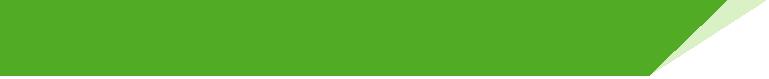 单板计算机工业主板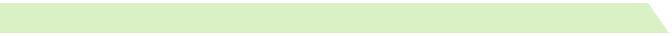 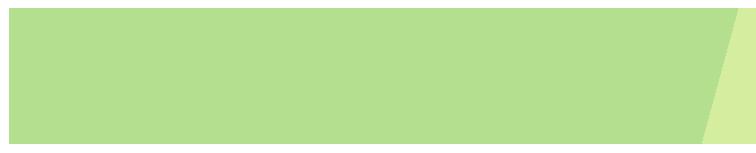 w w w . i e i w o r l d . c o m . c nIMBA-H610ATX 主板支持 LGA1155 Intel® Core™ i 7/i5/i3/Pentium®/Celeron® CPU 以及 Intel® H61, DDR3, VGA/DVI-D, dual Realtek PCIe GbE, SATA 3Gb/s, USB 2.0, HD 音频RoHS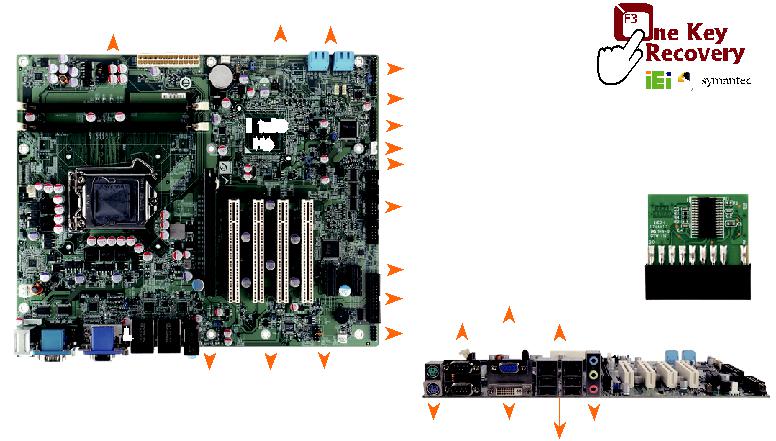 支持 LGA1155 Intel® Core™ i7/i5/i3/Pentium®/Celeron® 处理器高达 32GB 1333 MHz 双通道 DDR3 SDRAMIntel® HD 显卡技术集成了高性能的图形和媒体处理器TPM 模块硬件加密支持TPM V1.2IEI 一键恢复解决方案可快速创建 OS 备份和恢复产品规格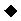 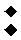 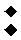 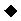 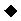 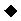 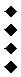 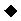 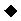 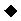 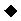 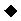 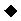 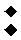 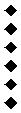 IMBA-Q670-R30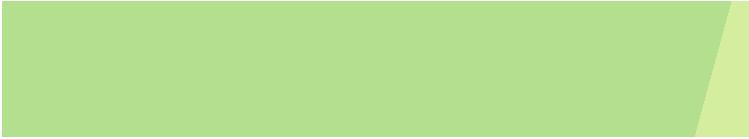 ATX 主板支持 LGA1155 Intel® Core™ i7/i5/i3/Pentium®/Celeron® CPU 以及 Intel®Q67, DDR3, VGA/DVI-D/HDMI, dual Intel® PCIe GbE, USB 3.1Gen 1 (5Gb/s), SATA 6Gb/s, HD 音频和 RoHS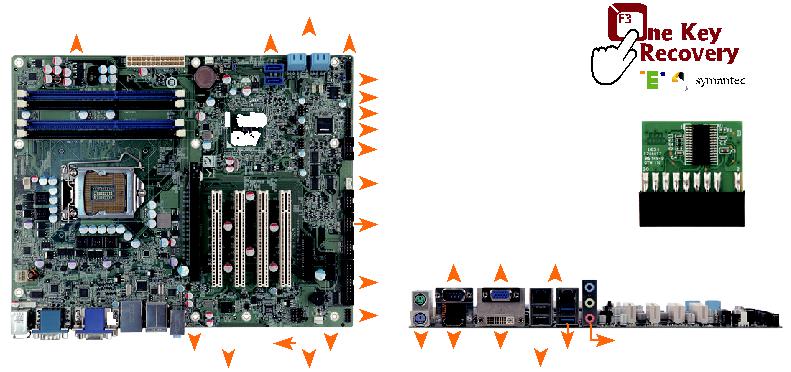 支持 LGA1155 Intel® Core™ i7/i5/i3/Pentium®/Celeron® 处理器高达 32 GB 1333 MHz 双通道 DDR3 SDRAM支持 Intel® PCIe GbE 以及 Intel® AMT 7.0支持 USB 3.0 以及 SATA 6Gb/sIEI 一键恢复解决方案可快速创建 OS 备份和恢复产品规格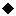 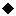 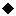 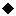 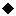 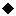 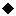 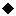 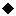 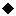 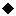 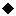 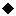 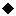 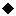 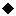 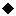 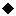 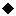 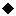 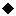 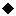 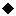 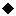 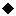 订购信息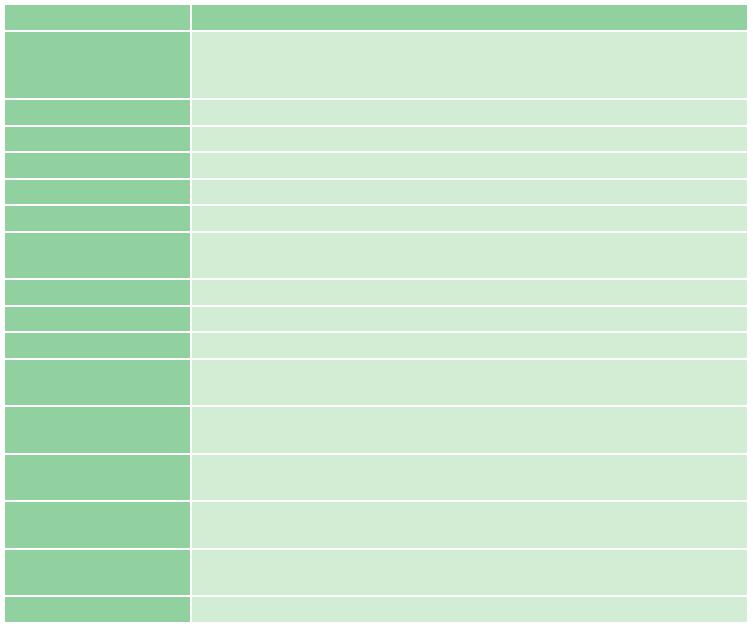 订购信息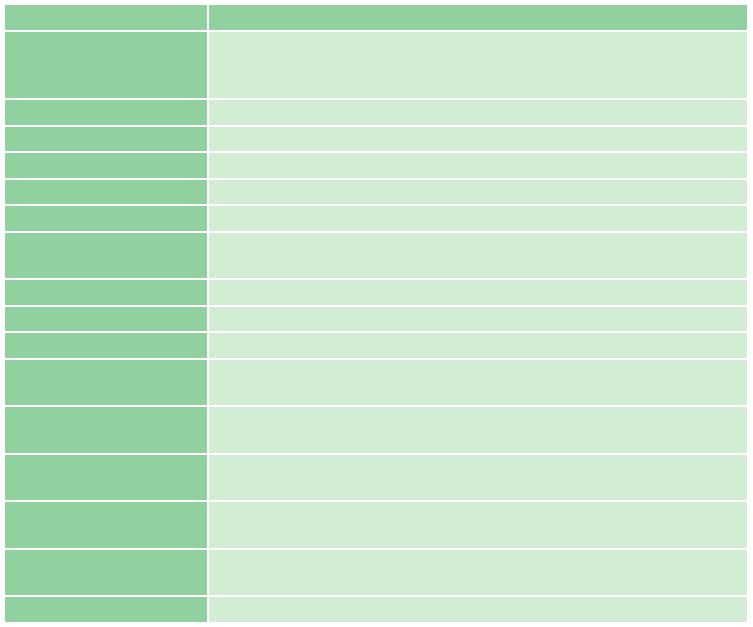 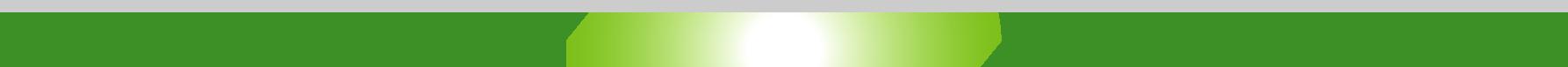 IMBA-H610-2019-V10双通道 DDR3双通道 DDR3I²CI²C4 x SATA 3Gb/s4 x SATA 3Gb/s4 x SATA 3Gb/s4 x SATA 3Gb/s4 x SATA 3Gb/s4 x SATA 3Gb/s4 x SATA 3Gb/s4 x SATA 3Gb/s4 x SATA 3Gb/s4 x SATA 3Gb/s4 x SATA 3Gb/s4 x SATA 3Gb/s4 x SATA 3Gb/s4 x SATA 3Gb/s4 x SATA 3Gb/s4 x SATA 3Gb/s4 x SATA 3Gb/s1333/1066 MHz1333/1066 MHzI²CI²C4 x SATA 3Gb/s4 x SATA 3Gb/s4 x SATA 3Gb/s4 x SATA 3Gb/s4 x SATA 3Gb/s4 x SATA 3Gb/s4 x SATA 3Gb/s4 x SATA 3Gb/s4 x SATA 3Gb/s4 x SATA 3Gb/s4 x SATA 3Gb/s4 x SATA 3Gb/s4 x SATA 3Gb/s4 x SATA 3Gb/s4 x SATA 3Gb/s4 x SATA 3Gb/s4 x SATA 3Gb/s1333/1066 MHz1333/1066 MHz前面板前面板前面板前面板前面板前面板前面板前面板前面板前面板前面板前面板前面板前面板前面板前面板前面板前面板SMBusSMBusSMBusSMBusSMBusSMBusIntel®Intel®Intel®SMBusSMBusSMBusSMBusSMBusSMBusIntel®Intel®Intel®TPMTPMTPMTPMTPMTPMH61H61H61RS-422/485RS-422/485RS-422/485RS-422/485RS-422/485RS-422/485H61H61H61RS-422/485RS-422/485RS-422/485RS-422/485RS-422/485RS-422/4856 x USB 2.06 x USB 2.06 x USB 2.06 x USB 2.06 x USB 2.06 x USB 2.06 x USB 2.06 x USB 2.06 x USB 2.06 x USB 2.06 x USB 2.06 x USB 2.03 x RS-2323 x RS-2323 x RS-2323 x RS-2323 x RS-2323 x RS-2322 x PCIe x12 x PCIe x12 x PCIe x12 x PCIe x12 x PCIe x12 x PCIe x1VGAVGA2 x PCIe x12 x PCIe x12 x PCIe x12 x PCIe x12 x PCIe x12 x PCIe x1VGAVGALPTLPTLPTLPTLPTLPTVGAVGA支持 TPM 1.2LPTLPTLPTLPTLPTLPTVGAVGA支持 TPM 1.2RS-232RS-232RS-232RS-232双局域网双局域网双局域网双局域网双局域网支持 TPM 1.2LAN1DIODIODIODIO产品特征产品特征PCIe x16 4 x PCIPCIe x16 4 x PCIPCIe x16 4 x PCIPCIe x16 4 x PCIPCIe x16 4 x PCI前置音频前置音频前置音频前置音频前置音频前置音频前置音频前置音频前置音频前置音频前置音频前置音频前置音频产品特征产品特征PCIe x16 4 x PCIPCIe x16 4 x PCIPCIe x16 4 x PCIPCIe x16 4 x PCIPCIe x16 4 x PCI前置音频前置音频前置音频前置音频前置音频前置音频前置音频前置音频前置音频前置音频前置音频前置音频前置音频产品特征产品特征产品特征产品特征4 x USB 2.04 x USB 2.04 x USB 2.04 x USB 2.04 x USB 2.04 x USB 2.04 x USB 2.0KB/MSKB/MSKB/MSKB/MSKB/MSKB/MSDVI-DDVI-D音频音频音频音频CPU外部 I/O 接口LGA1155 插槽支持 Intel® Core™ i7/i5/i3/1 x KB/MS   2 x RS-232    4 x USB 2.0Pentium®/Celeron® 处理器内部 I/O 接口芯片组: Intel® H611 x KB/MS (1x6 pin)内存1 x LPT(2x13 pin, P=2.54)两个 240-pin 1333/1066 MHz 双通道 DDR31 x RS-422/485 (1x4 pin, P=2.0)SDRAM 无缓冲 DIMMs 最高支持 16 GB4 x RS-232 (2x5 pin, P=2.54)BIOS: UEFI BIOS4 x SATA 3Gb/s (AHCI supported)网络6 x USB 2.0 (2x4 pin, P=2.54)LAN1: 支持 Realtek RTL8111E PCIe GbE 控制器前面板以及 ASF 2.01 x 前面板 (2x7 pin, 电源 LED, HDD LED, 扬声器,LAN2: 支持 Realtek RTL8111E PCIe GbE 控制器电源按钮, 复位按钮)图形引擎扩展Intel® HD Graphics 2000/3000 (基于 CPU型号)1 x PCIe x16 插槽2 x PCIe x1插槽支持 DX10.1 以及 OpenGL 3.04 x PCI 插槽Full MPEG2, VC1, AVC 解码看门狗定时器: 看门狗定时器显示输出软件可编程支持 1~255 秒系统复位支持双显风扇接口1 x VGA (最高达 2048x1536@75Hz)1 x CPU 智能风扇 (1x4 pin)1 x DVI-D (最高达 1920x1200@60Hz)2 x 系统风扇 (1x3 pin)音频电源 : ATX 电源Realtek ALC662 HD 编解码器支持 5.1-channel功耗3 x 音频插孔 (音频输出, 音频输入, 麦克风输入)3.3V@1.27A, 5V@3.87A, 12V@0.54A,on rear IOVcore@7.67A, 5VSb@0.15A (Intel® Core™ i7-1 x 前置音频 (2x5 pin)2600K 3.40GHz CPU 以及两个 1333 MHz 2 GBTPM: 1 x TPM (2x10 pin)DDR3 内存)SMBus: 1 x SMBus (1x4 pin)工作温度 : -10°C ~ 60°CI²C: 1 x I²C (1x4 pin)存储温度: -20°C ~ 70°C数字 I/O: 8-bit 数字 I/O (2x5 pin)工作湿度: 5% ~ 95%, 无冷凝尺寸: 244 mm x 305 mm包装清单重量 : GW: 1200g / NW: 700g包装清单CE/FCC 标准1 x IMBA-H610 single board computer4 x SATA cable1 x Mini jumper pack1 x I/O shielding1 x QIG双通道 DDR3双通道 DDR3双通道 DDR34 x SATA 3Gb/s4 x SATA 3Gb/s4 x SATA 3Gb/s4 x SATA 3Gb/s4 x SATA 3Gb/s4 x SATA 3Gb/s4 x SATA 3Gb/s4 x SATA 3Gb/s4 x SATA 3Gb/s4 x SATA 3Gb/s1333/1066 MHz1333/1066 MHz1333/1066 MHz2 x SATA 6Gb/s2 x SATA 6Gb/s2 x SATA 6Gb/s2 x SATA 6Gb/s2 x SATA 6Gb/s2 x SATA 6Gb/s2 x SATA 6Gb/s2 x SATA 6Gb/s2 x SATA 6Gb/s2 x SATA 6Gb/s2 x SATA 6Gb/s前面板前面板SMBusSMBusSMBusSMBusI²CI²CI²CI²CIntel®Intel®Intel®Intel®Intel®Intel®Intel®Intel®Intel®8 x USB 2.08 x USB 2.08 x USB 2.08 x USB 2.0Intel®Intel®Intel®Intel®Intel®Intel®Intel®Intel®Intel®TPMTPMTPMTPMQ67Q67Q67Q67Q67Q67Q67Q67TPMTPMTPMTPMQ67Q67Q67Q67Q67Q67Q67Q67RS-232RS-232RS-232RS-232RS-232RS-232RS-232RS-232RS-422/485RS-422/485RS-422/485RS-422/485RS-422/485RS-422/485RS-422/485RS-422/4853 x RS-2323 x RS-2323 x RS-2323 x RS-232TPM 1.2 SupportTPM 1.2 SupportTPM 1.2 SupportTPM 1.2 SupportTPM 1.2 SupportTPM 1.2 SupportRS-232 VGARS-232 VGARS-232 VGATPM 1.2 SupportTPM 1.2 SupportTPM 1.2 SupportTPM 1.2 SupportTPM 1.2 SupportTPM 1.2 SupportRS-232 VGARS-232 VGARS-232 VGA双局域网双局域网双局域网双局域网双局域网双局域网双局域网双局域网双局域网双局域网LPTLPTLAN1DIODIODIODIO音频音频音频音频音频音频LAN1DIODIODIODIO音频音频音频音频音频音频音频音频音频音频音频音频PCIe x16PCIe x16PCIe x16前置音前置音前置音前置音前置音前置音前置音前置音前置音PCIe x1PCIe x1KB/MS HDMI DVI-DKB/MS HDMI DVI-DKB/MS HDMI DVI-DKB/MS HDMI DVI-D2 x USB 3.12 x USB 3.12 x USB 3.12 x USB 3.12 x USB 3.12 x USB 3.12 x USB 3.12 x USB 3.1PCIe x16PCIe x16PCIe x16频频频频频频频频PCIe x1PCIe x1KB/MS HDMI DVI-DKB/MS HDMI DVI-DKB/MS HDMI DVI-DKB/MS HDMI DVI-D2 x USB 3.12 x USB 3.12 x USB 3.12 x USB 3.12 x USB 3.12 x USB 3.12 x USB 3.12 x USB 3.1产品特征产品特征产品特征产品特征4 x PCI4 x PCI4 x PCIPCIe x4PCIe x4PCIe x4PCIe x4PCIe x4PCIe x42 x USB 2.02 x USB 2.02 x USB 2.02 x USB 2.02 x USB 2.02 x USB 2.02 x USB 2.02 x USB 2.02 x USB 2.02 x USB 2.02 x USB 2.0产品特征产品特征产品特征产品特征CPU1 x KB/MS2 x USB 2.0CPU1 x RS-2322 x USB 3.1LGA1155 插槽支持 Intel® Core™ i7/i5/i3/LGA1155 插槽支持 Intel® Core™ i7/i5/i3/1 x RS-2322 x USB 3.1LGA1155 插槽支持 Intel® Core™ i7/i5/i3/LGA1155 插槽支持 Intel® Core™ i7/i5/i3/内部 I/O 接口内部 I/O 接口Pentium®/Celeron® 处理器内部 I/O 接口内部 I/O 接口Pentium®/Celeron® 处理器1 x KB/MS (1x6 pin)1 x KB/MS (1x6 pin)芯片组: Intel® Q671 x KB/MS (1x6 pin)1 x KB/MS (1x6 pin)芯片组: Intel® Q671 x LPT (2x13 pin, P=2.54)1 x LPT (2x13 pin, P=2.54)内存1 x LPT (2x13 pin, P=2.54)1 x LPT (2x13 pin, P=2.54)内存1 x RS-422/485 (1x4 pin, P=2.0)1 x RS-422/485 (1x4 pin, P=2.0)四个 240-pin 1333/1066 MHz双通道 DDR31 x RS-422/485 (1x4 pin, P=2.0)1 x RS-422/485 (1x4 pin, P=2.0)四个 240-pin 1333/1066 MHz双通道 DDR32 x SATA 6Gb/s (RAID 0/1/5/10 supported)2 x SATA 6Gb/s (RAID 0/1/5/10 supported)SDRAM 无缓冲 DIMMs最高支持 32 GBSDRAM 无缓冲 DIMMs最高支持 32 GB2 x SATA 6Gb/s (RAID 0/1/5/10 supported)2 x SATA 6Gb/s (RAID 0/1/5/10 supported)SDRAM 无缓冲 DIMMs最高支持 32 GBSDRAM 无缓冲 DIMMs最高支持 32 GB4 x RS-232 (2x5 pin, P=2.54)4 x RS-232 (2x5 pin, P=2.54)BIOS: UEFI BIOS4 x RS-232 (2x5 pin, P=2.54)4 x RS-232 (2x5 pin, P=2.54)BIOS: UEFI BIOS4 x SATA 3Gb/s (RAID 0/1/5/10 supported)4 x SATA 3Gb/s (RAID 0/1/5/10 supported)网络4 x SATA 3Gb/s (RAID 0/1/5/10 supported)4 x SATA 3Gb/s (RAID 0/1/5/10 supported)网络8 x USB 2.0 (2x4 pin, P=2.54)8 x USB 2.0 (2x4 pin, P=2.54)LAN1: Intel® 82583V PCIe 控制器LAN1: Intel® 82583V PCIe 控制器8 x USB 2.0 (2x4 pin, P=2.54)8 x USB 2.0 (2x4 pin, P=2.54)LAN1: Intel® 82583V PCIe 控制器LAN1: Intel® 82583V PCIe 控制器扩展LAN2: 支持 Intel® 82579 PHY with Intel® AMTLAN2: 支持 Intel® 82579 PHY with Intel® AMT扩展LAN2: 支持 Intel® 82579 PHY with Intel® AMTLAN2: 支持 Intel® 82579 PHY with Intel® AMT1 x PCIe x16 插槽1 x PCIe x16 插槽7.07.01 x PCIe x16 插槽1 x PCIe x16 插槽7.07.01 x PCIe x1 插槽1 x PCIe x1 插槽图形引擎1 x PCIe x1 插槽1 x PCIe x1 插槽图形引擎1 x PCIe x4 插槽1 x PCIe x4 插槽支持 DX10.1 以及 OpenGL3.0支持 DX10.1 以及 OpenGL3.01 x PCIe x4 插槽1 x PCIe x4 插槽支持 DX10.1 以及 OpenGL3.0支持 DX10.1 以及 OpenGL3.04 x PCI 插槽Full MPEG2, VC1, AVC解码4 x PCI 插槽Full MPEG2, VC1, AVC解码看门狗定时器: 软件可编程并支持1~255 秒系看门狗定时器: 软件可编程并支持1~255 秒系显示输出看门狗定时器: 软件可编程并支持1~255 秒系看门狗定时器: 软件可编程并支持1~255 秒系显示输出统复位独立双显统复位独立双显风扇接口1 x VGA (最高达 2048x1536@75Hz)1 x VGA (最高达 2048x1536@75Hz)风扇接口1 x VGA (最高达 2048x1536@75Hz)1 x VGA (最高达 2048x1536@75Hz)1 x CPU 智能风扇 (1x4 pin)1 x CPU 智能风扇 (1x4 pin)1 x HDMI (最高达 1920x1200@60Hz)1 x HDMI (最高达 1920x1200@60Hz)1 x CPU 智能风扇 (1x4 pin)1 x CPU 智能风扇 (1x4 pin)1 x HDMI (最高达 1920x1200@60Hz)1 x HDMI (最高达 1920x1200@60Hz)2 x 系统风扇(1x3 pin)1 x DVI-D (最高达1920x1200@60Hz)1 x DVI-D (最高达1920x1200@60Hz)2 x 系统风扇(1x3 pin)1 x DVI-D (最高达1920x1200@60Hz)1 x DVI-D (最高达1920x1200@60Hz)电源 : ATX/AT 电源电源 : ATX/AT 电源音频: Realtek ALC662 HD 音频编解码器音频: Realtek ALC662 HD 音频编解码器电源 : ATX/AT 电源电源 : ATX/AT 电源音频: Realtek ALC662 HD 音频编解码器音频: Realtek ALC662 HD 音频编解码器功耗3 x 音频插孔 (音频输出, 音频输入,麦克风输入)3 x 音频插孔 (音频输出, 音频输入,麦克风输入)功耗3 x 音频插孔 (音频输出, 音频输入,麦克风输入)3 x 音频插孔 (音频输出, 音频输入,麦克风输入)3.3V@1.65A, 5V@6.31A , 12V@0.18A,3.3V@1.65A, 5V@6.31A , 12V@0.18A,on rear IO3.3V@1.65A, 5V@6.31A , 12V@0.18A,3.3V@1.65A, 5V@6.31A , 12V@0.18A,on rear IOVcore@7.88A, 5VSb@0.15 (Intel® Core™ i5-Vcore@7.88A, 5VSb@0.15 (Intel® Core™ i5-1 x 前置音频 (2x5 pin)Vcore@7.88A, 5VSb@0.15 (Intel® Core™ i5-Vcore@7.88A, 5VSb@0.15 (Intel® Core™ i5-1 x 前置音频 (2x5 pin)2400 3.10GHz CPU 以及四个 4 GB 1333 MHz2400 3.10GHz CPU 以及四个 4 GB 1333 MHzTPM: 1 x TPM (2x10 pin)2400 3.10GHz CPU 以及四个 4 GB 1333 MHz2400 3.10GHz CPU 以及四个 4 GB 1333 MHzTPM: 1 x TPM (2x10 pin)DDR3 内存)SMBus: 1 x SMBus (1x4 pin)DDR3 内存)SMBus: 1 x SMBus (1x4 pin)工作温度 : -10°C ~ 60°C工作温度 : -10°C ~ 60°CI²C: 1 x I²C (1x4 pin)工作温度 : -10°C ~ 60°C工作温度 : -10°C ~ 60°CI²C: 1 x I²C (1x4 pin)存储温度: -20°C ~ 70°C存储温度: -20°C ~ 70°C数字 I/O: 8-bit 数字 I/O (2x5 pin)数字 I/O: 8-bit 数字 I/O (2x5 pin)存储温度: -20°C ~ 70°C存储温度: -20°C ~ 70°C数字 I/O: 8-bit 数字 I/O (2x5 pin)数字 I/O: 8-bit 数字 I/O (2x5 pin)工作湿度: 5% ~ 95%, 无冷凝工作湿度: 5% ~ 95%, 无冷凝外部 I/O 接口工作湿度: 5% ~ 95%, 无冷凝工作湿度: 5% ~ 95%, 无冷凝外部 I/O 接口尺寸: 244mm x 305mm尺寸: 244mm x 305mm包装清单包装清单尺寸: 244mm x 305mm尺寸: 244mm x 305mm包装清单包装清单重量 : GW: 1200g / NW: 700g重量 : GW: 1200g / NW: 700gCE/FCC 标准CE/FCC 标准1 x IMBA-Q670 single board computer1 x IMBA-Q670 single board computer1 x I/O shielding1 x Mini jumper pack1 x Mini jumper pack4 x SATA cable1 x QIG料号描述ATX motherboard supports LGA1155 Intel® Core™ i7/i5/i3/Pentium®/IMBA-H610-R10Celeron® CPU with Intel® H61, DDR3, VGA/DVI-D, dual Realtek PCIeGbE, USB 2.0, SATA 3Gb/s, HD Audio and RoHS19800-000049-RSLPT flat cable, 240mm, P=2.5419800-003100-100-RSDual port USB cable with bracket, 300mm, P=2.5419800-020100-100-RSRS-232 cable with bracket, Dual 10-pin to dual DB-9, 230mm, P=2.5432102-000100-200-RSSATA power cable, MOLEX 5264-4P to SATA15P32205-003800-300-RSRS-422/485 cable, 200mm, P=2.0CF-115XA-R10High-performance LGA1155/LGA1156 cooler kit, 1U chassis compatible,CF-115XA-R1073W73WCF-1156C-R20LGA1155/LGA1156 cooler kit, 1U chassis compatible, 45WCF-1156D-R20LGA1155/LGA1156 cooler kit, 1U chassis compatible, 65WCF-115XE-R10High-performance LGA1155/LGA1156 cooler kit, 95WCPU-DT-C-G440Intel® Celeron® G440 processor, LGA1155, single core 1.6GHz, 1M cache,CPU-DT-C-G44035W, compatible with CF-1156C-R20 CPU cooler35W, compatible with CF-1156C-R20 CPU coolerCPU-DT-i3-2120TIntel® Core™ i3-2120T processor, LGA1155, dual core 2.6GHz, 3M cache,CPU-DT-i3-2120T35W, compatible with CF-1156C-R20 CPU cooler35W, compatible with CF-1156C-R20 CPU coolerCPU-DT-i5-2390TIntel® Core™ i5-2390T processor, LGA1155, dual core 2.7GHz, 3M cache,CPU-DT-i5-2390T35W, AMT, compatible with CF-1156C-R20 CPU cooler35W, AMT, compatible with CF-1156C-R20 CPU coolerCPU-DT-i5-2500TIntel® Core™ i5-2500T processor, LGA1155, quad core 2.3GHz, 6M cache,CPU-DT-i5-2500T45W, compatible with CF-1156C-R20 CPU cooler45W, compatible with CF-1156C-R20 CPU coolerCPU-DT-P-G630TIntel® Pentium® G630T processor, LGA1155, dual core 2.3GHz, 3M cache,CPU-DT-P-G630T35W, compatible with CF-1156C-R20 CPU cooler35W, compatible with CF-1156C-R20 CPU coolerTPM-IN01-R2020-pin Infineon TPM module, software management tool, firmware v3.17料号描述ATX motherboard supports LGA1155 Intel® Core™ i7/i5/i3/Pentium®/IMBA-Q670-R30Celeron® CPU with Intel® Q67, DDR3, VGA/DVI-D/HDMI, dual Intel®PCIe GbE, USB 3.0, SATA 6Gb/s, HD Audio and RoHS19800-000049-RSLPT flat cable, 240mm, P=2.5419800-003100-300-RSDual port USB cable with bracket, 300mm, P=2.5419800-020100-100-RSRS-232 cable with bracket, Dual 10-pin to dual DB-9, 230mm, P=2.5432102-000100-200-RSSATA power cable, MOLEX 5264-4P to SATA15P32205-003800-300-RSRS-422/485 cable, 200mmCF-115XA-R10High-performance LGA1155/LGA1156 cooler kit, 1U chassis compatible,CF-115XA-R1073W73WCF-1156C-R20LGA1155/LGA1156 cooler kit, 1U chassis compatible, 45WCF-1156D-R20LGA1155/LGA1156 cooler kit, 1U chassis compatible, 65WCF-115XE-R10High-performance LGA1155/LGA1156 cooler kit, 95WCPU-DT-C-G440Intel® Celeron® G440 processor, LGA1155, single core 1.6GHz, 1MCPU-DT-C-G440cache, 35W, compatible with CF-1156C-R20 CPU coolercache, 35W, compatible with CF-1156C-R20 CPU coolerCPU-DT-i3-2120TIntel® Core™ i3-2120T processor, LGA1155, dual core 2.6GHz, 3MCPU-DT-i3-2120Tcache, 35W, compatible with CF-1156C-R20 CPU coolercache, 35W, compatible with CF-1156C-R20 CPU coolerCPU-DT-i5-2390TIntel® Core™ i5-2390T processor, LGA1155, dual core 2.7GHz, 3MCPU-DT-i5-2390Tcache, 35W, AMT, compatible with CF-1156C-R20 CPU coolercache, 35W, AMT, compatible with CF-1156C-R20 CPU coolerCPU-DT-i5-2500TIntel® Core™ i5-2500T processor, LGA1155, quad core 2.3GHz, 6MCPU-DT-i5-2500Tcache, 45W, compatible with CF-1156C-R20 CPU coolercache, 45W, compatible with CF-1156C-R20 CPU coolerCPU-DT-P-G630TIntel® Pentium® G630T processor, LGA1155, dual core 2.3GHz, 3MCPU-DT-P-G630Tcache, 35W, compatible with CF-1156C-R20 CPU coolercache, 35W, compatible with CF-1156C-R20 CPU coolerTPM-IN01-R2020-pin Infineon TPM module, software management tool, firmware v3.17